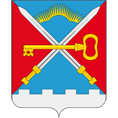 ПОСТАНОВЛЕНИЕАДМИНИСТРАЦИИ СЕЛЬСКОГО ПОСЕЛЕНИЯ АЛАКУРТТИКАНДАЛАКШСКОГО РАЙОНАПриложение №1 к постановлению администрации сельского поселения Алакуртти от 01.06.2015 № 64 Положение О проверке достоверности и полноты сведений, представляемых гражданами, претендующими на замещение должностей муниципальной службы, и муниципальными служащими администрации сельского поселения Алакуртти Кандалакшского района и её структурных подразделений с правом юридического лица, и соблюдения муниципальными служащими требований к служебному поведению 1. Настоящим Положением определяется порядок осуществления проверки:а) достоверности и полноты сведений о доходах, об имуществе и обязательствах имущественного характера, представленных в соответствии с постановлением администрации муниципального образования Кандалакшский район от ________ № ____:- гражданами, претендующими на замещение должностей муниципальной службы в администрации сельского поселения Алакуртти Кандалакшского района и её структурных подразделений с правом юридического лица (далее - граждане), на отчетную дату;- муниципальными служащими администрации сельского поселения Алакуртти Кандалакшского района и её структурных подразделений с правом юридического лица (далее – муниципальные служащие) за отчетный период и за два года, предшествующие отчетному периоду;б) достоверности и полноты сведений, представленных гражданами при поступлении на муниципальную в администрацию сельского поселения Алакуртти Кандалакшского района и её структурные подразделений с правом юридического лица в соответствии с нормативными правовыми актами Российской Федерации (далее - сведения, представляемые гражданами в соответствии с нормативными правовыми актами Российской Федерации);в) соблюдения муниципальными служащими в течение трех лет, предшествующих поступлению информации, явившейся основанием для осуществления проверки, предусмотренной настоящим подпунктом, ограничений и запретов, требований о предотвращении или урегулировании конфликта интересов, исполнения ими обязанностей, установленных Федеральным законом от 25.12.2008 N 273-ФЗ "О противодействии коррупции", другими федеральными законами, законами Мурманской области (далее - требования к служебному поведению).2. Проверка, предусмотренная подпунктами "б" и "в" пункта 1 настоящего Положения, осуществляется соответственно в отношении граждан, претендующих на замещение любой должности муниципальной службы, и муниципальных служащих, замещающих любую должность муниципальной службы.3. Проверка достоверности и полноты сведений о доходах, об имуществе и обязательствах имущественного характера, представляемых муниципальным служащим, замещающим должность муниципальной службы, не включенную в перечень должностей, предусмотренный частью первой статьи 15 Закона Мурманской области от 29.06.2007 № 860-01-ЗМО "О муниципальной службе в Мурманской области", и претендующим на замещение должности муниципальной службы, предусмотренной указанным перечнем должностей, осуществляется в порядке, установленном настоящим Положением для проверки сведений, представляемых гражданами в соответствии с нормативными правовыми актами Российской Федерации.4. Проверка, предусмотренная пунктом 1 настоящего Положения (далее - проверка), осуществляется по решению руководителя органа местного самоуправления должностным лицом, ответственным за ведение кадровой работы в администрации сельского поселения Алакуртти Кандалакшского района и её структурных подразделениях с правом юридического лица (далее – ответственное должностное лицо).Указанное решение принимается отдельно в отношении каждого гражданина или муниципального служащего и оформляется в письменной форме.5. Проверка осуществляется в срок, не превышающий 60 дней со дня принятия решения о её проведении. Срок проверки может быть продлен до 90 дней руководителем органа местного самоуправления, принявшим решение о её проведении.6. Основанием для осуществления проверки является достаточная информация, представленная в письменном виде в установленном порядке:а) правоохранительными органами, иными государственными органами, органами местного самоуправления и их должностными лицами;б) должностным лицом органа местного самоуправления, ответственным за работу по профилактике коррупционных и иных правонарушений;в) постоянно действующими руководящими органами политических партий и зарегистрированных в соответствии с законодательством иных общероссийских общественных объединений, не являющихся политическими партиями;г) Общественной палатой Российской Федерации;д) Общественной палатой Мурманской области;е) средствами массовой информации.7. Информация анонимного характера не может служить основанием для проверки.8. Проверка осуществляется:- ответственным должностным лицом самостоятельно;- путем инициирования перед Губернатором Мурманской области предложения о направлении запроса о проведении оперативно-розыскных мероприятий в федеральные органы исполнительной власти, уполномоченные на осуществление оперативно-розыскной деятельности, в соответствии с частью третьей статьи 7 Федерального закона от 12.08.1995 N 144-ФЗ "Об оперативно-розыскной деятельности" (далее - Федеральный закон "Об оперативно-розыскной деятельности").9. При осуществлении проверки, предусмотренной абзацем вторым пункта 8 настоящего Положения, ответственное должностное лицо:- проводит беседу с гражданином или муниципальным служащим;- изучает представленные гражданином или муниципальным служащим сведения о доходах, об имуществе и обязательствах имущественного характера и дополнительные материалы;- получает от гражданина или муниципального служащего пояснения по представленным им сведениям о доходах, об имуществе и обязательствах имущественного характера и материалам;- готовит в установленном порядке запрос (кроме запросов, касающихся осуществления оперативно-розыскной деятельности или ее результатов) в органы прокуратуры Российской Федерации, иные федеральные государственные органы, государственные органы субъектов Российской Федерации, территориальные органы федеральных государственных органов, органы местного самоуправления, организации и общественные объединения (далее - государственные органы и организации) об имеющихся у них сведениях: о доходах, об имуществе и обязательствах имущественного характера гражданина или муниципального служащего, его супруги (супруга) и несовершеннолетних детей; о достоверности и полноте сведений, представленных гражданином в соответствии с нормативными правовыми актами Российской Федерации; о соблюдении муниципальным служащим требований к служебному поведению;- наводит справки у физических лиц и получают от них информацию с их согласия;- осуществляет анализ сведений, представляемых гражданином или муниципальным служащим в соответствии с законодательством Российской Федерации о противодействии коррупции.10. Запросы в государственные органы и организации направляются по решению руководителя органа местного самоуправления. 11. В запросе, предусмотренном абзацем пятым пункта 9 настоящего Положения, указываются:а) фамилия, имя, отчество руководителя государственного органа или организации, в которые направляется запрос;б) нормативный правовой акт, на основании которого направляется запрос;в) фамилия, имя, отчество, дата и место рождения, место регистрации, жительства и (или) пребывания, должность и место работы (службы) гражданина или муниципального служащего, его супруги (супруга) и несовершеннолетних детей, сведения о доходах, об имуществе и обязательствах имущественного характера которых проверяются, гражданина, представившего сведения в соответствии с нормативными правовыми актами Российской Федерации, полнота и достоверность которых проверяются, либо муниципального служащего, в отношении которого имеются сведения о несоблюдении им требований к служебному поведению;г) содержание и объем сведений, подлежащих проверке;д) срок представления запрашиваемых сведений;е) фамилия, инициалы и номер телефона ответственного лица, подготовившего запрос;е.1) идентификационный номер налогоплательщика (в случае направления запроса в налоговые органы Российской Федерации);ж) другие необходимые сведения.12. В предложении Губернатору Мурманской области о направлении запроса о проведении оперативно-розыскных мероприятий, предусмотренном абзацем третьим пункта 8 настоящего Положения, помимо сведений, перечисленных в пункте 11 настоящего Положения, указываются сведения, послужившие основанием для проверки, государственные органы и организации, в которые направлялись (направлены) запросы, и вопросы, которые в них ставились, дается ссылка на соответствующие положения Федерального закона "Об оперативно-розыскной деятельности".13. Предложение Губернатору Мурманской области о направлении запроса о проведении оперативно-розыскных мероприятий, предусмотренное абзацем третьим пункта 8 настоящего Положения, направляет руководитель органа местного самоуправления на основании информации ответственного должностного лица.14. Ответственное должностное лицо обеспечивает:- уведомление в письменной форме гражданина или муниципального служащего о начале проверки в отношении него и разъяснение ему содержания абзаца третьего настоящего пункта - в течение двух рабочих дней со дня получения соответствующего решения;- проведение в случае обращения гражданина или муниципального служащего беседы с ним, в ходе которой гражданин или муниципальный служащий должен быть проинформирован о том, какие сведения и соблюдение каких требований к служебному поведению подлежат проверке, - в течение семи рабочих дней со дня обращения гражданина или муниципального служащего, а при наличии уважительной причины - в срок, согласованный с гражданином или муниципальным служащим.В случае невозможности уведомления гражданина о начале проверки в срок, указанный в абзаце втором настоящего пункта, ответственным должностным лицом составляется акт, приобщаемый к материалам проверки.В срок уведомления муниципального служащего о начале проверки, указанный в абзаце втором настоящего пункта, не включаются время нахождения муниципального служащего в отпуске, командировке, а также периоды его временной нетрудоспособности.15. Гражданин или муниципальный служащий вправе:- давать пояснения в письменной форме: в ходе проверки; по вопросам, указанным в абзаце третьем пункта 14 настоящего Положения; по результатам проверки;- представлять дополнительные материалы и давать по ним пояснения в письменной форме;- обращаться к ответственному должностному лицу с подлежащим удовлетворению ходатайством о проведении с ним беседы по вопросам, указанным в абзаце третьем пункта 14 настоящего Положения.Пояснения, указанные в настоящем пункте, приобщаются к материалам проверки.16. На период проведения проверки информации о наличии у муниципального служащего конфликта интересов, если на момент принятия решения о проведении проверки данный конфликт не устранен, муниципальный служащий отстраняется от замещаемой должности муниципальной службы на срок, не превышающий 60 дней со дня принятия решения о проведении проверки. В случае если проверка не завершена, указанный срок продлевается до 90 дней руководителем органа местного самоуправления, принявшим решение о проведении проверки.На период отстранения муниципального служащего от замещаемой должности муниципальной службы денежное содержание по замещаемой им должности сохраняется.17. По окончании проверки ответственное должностное лицо готовит доклад о её результатах (далее - доклад).В докладе указываются:- дата составления доклада;- основание проверки;- фамилия, имя, отчество и должность лица, в отношении которого проводится проверка;- даты начала и окончания проверки;- информация о результатах запросов в государственные органы и организации;- информация о результатах запросов о проведении оперативно-розыскных мероприятий, предусмотренных абзацем третьим пункта 8 настоящего Положения, в случае если они направлялись;- информация из документов, имеющих отношение к проверке;- обстоятельства, установленные по результатам проверки, а также одно из следующих предложений:а) о назначении гражданина на должность муниципальной службы;б) об отказе гражданину в назначении на должность муниципальной службы;в) об отсутствии оснований для применения к муниципальному служащему мер юридической ответственности;г) о применении к муниципальному служащему мер юридической ответственности;д) о представлении материалов проверки в соответствующую комиссию по соблюдению требований к служебному поведению муниципальных служащих и урегулированию конфликта интересов.Доклад подписывается ответственным должностным лицом.18. Ответственное должностное лицо с соблюдением законодательства Российской Федерации о государственной тайне обязано ознакомить гражданина или муниципального служащего с докладом под роспись в течение трех рабочих дней со дня его подписания. Время нахождения муниципального служащего, в отношении которого проводилась проверка, в отпуске, командировке, а также периоды его временной нетрудоспособности в указанный срок не включаются.В случае невозможности ознакомления гражданина с докладом под роспись в срок, предусмотренный настоящим пунктом, ответственным должностным лицом составляется акт, приобщаемый к материалам проверки.19. Ответственное должностное лицо представляют руководителю органа местного самоуправления, принявшему решение о проведении проверки, доклад в течение трех рабочих дней со дня ознакомления с докладом гражданина или муниципального служащего или со дня составления акта, указанного в абзаце третьем пункта 18 настоящего Положения.20. Сведения о результатах проверки с письменного согласия руководителя органа местного самоуправления, принявшего решение о ее проведении, с одновременным уведомлением об этом гражданина или муниципального служащего, в отношении которого проводилась проверка, представляются ответственным должностным лицом должностным лицам и органам, указанным в пункте 6 настоящего Положения, представившим информацию, явившуюся основанием для проведения проверки, с соблюдением законодательства Российской Федерации о персональных данных и государственной тайне.21. При установлении в ходе проверки обстоятельств, свидетельствующих о наличии признаков преступления или административного правонарушения, материалы об этом представляются в государственные органы в соответствии с их компетенцией.22. Руководитель органа местного самоуправления, принявший решение о проведении проверки, рассмотрев доклад и соответствующее предложение, указанные в пункте 17 настоящего Положения, принимает одно из следующих решений:а) назначить гражданина на должность муниципальной службы;б) отказать гражданину в назначении на должность муниципальной службы;в) применить к муниципальному служащему меры юридической ответственности;г) представить материалы проверки в соответствующую комиссию по соблюдению требований к служебному поведению муниципальных служащих и урегулированию конфликта интересов.23. Подлинники справок о доходах, об имуществе и обязательствах имущественного характера приобщаются к личным делам.24. Копии справок, указанных в пункте 23 настоящего Положения, и материалы проверки хранятся у ответственного должностного лица в течение трех лет со дня её окончания, после чего передаются в архив.01.06.2015№64«О внесении изменений и дополнений в постановление администрации сельского поселения Алакуртти Кандалакшского района № 46 от 19.06.2013 года»«О внесении изменений и дополнений в постановление администрации сельского поселения Алакуртти Кандалакшского района № 46 от 19.06.2013 года»«О внесении изменений и дополнений в постановление администрации сельского поселения Алакуртти Кандалакшского района № 46 от 19.06.2013 года»«О внесении изменений и дополнений в постановление администрации сельского поселения Алакуртти Кандалакшского района № 46 от 19.06.2013 года»«О внесении изменений и дополнений в постановление администрации сельского поселения Алакуртти Кандалакшского района № 46 от 19.06.2013 года»«О внесении изменений и дополнений в постановление администрации сельского поселения Алакуртти Кандалакшского района № 46 от 19.06.2013 года»«О внесении изменений и дополнений в постановление администрации сельского поселения Алакуртти Кандалакшского района № 46 от 19.06.2013 года»Руководствуясь Указом Президента Российской Федерации от 21.09.2009 № 1065 «О проверке достоверности и полноты сведений, представляемых гражданами, претендующими на замещение должностей федеральной государственной службы, и федеральными государственными служащими, и соблюдения федеральными государственными служащими требований к служебному поведению", Федеральным законом от 25.12.2008 № 273-ФЗ "О противодействии коррупции", Федеральным законом от 02.03.2007 № 25-ФЗ "О муниципальной службе в Российской Федерации", Законом Мурманской области от 29.06.2007 N 860-01-ЗМО "О муниципальной службе в Мурманской области", Уставом сельского поселения Алакуртти Кандалакшского района, -Руководствуясь Указом Президента Российской Федерации от 21.09.2009 № 1065 «О проверке достоверности и полноты сведений, представляемых гражданами, претендующими на замещение должностей федеральной государственной службы, и федеральными государственными служащими, и соблюдения федеральными государственными служащими требований к служебному поведению", Федеральным законом от 25.12.2008 № 273-ФЗ "О противодействии коррупции", Федеральным законом от 02.03.2007 № 25-ФЗ "О муниципальной службе в Российской Федерации", Законом Мурманской области от 29.06.2007 N 860-01-ЗМО "О муниципальной службе в Мурманской области", Уставом сельского поселения Алакуртти Кандалакшского района, -Руководствуясь Указом Президента Российской Федерации от 21.09.2009 № 1065 «О проверке достоверности и полноты сведений, представляемых гражданами, претендующими на замещение должностей федеральной государственной службы, и федеральными государственными служащими, и соблюдения федеральными государственными служащими требований к служебному поведению", Федеральным законом от 25.12.2008 № 273-ФЗ "О противодействии коррупции", Федеральным законом от 02.03.2007 № 25-ФЗ "О муниципальной службе в Российской Федерации", Законом Мурманской области от 29.06.2007 N 860-01-ЗМО "О муниципальной службе в Мурманской области", Уставом сельского поселения Алакуртти Кандалакшского района, -Руководствуясь Указом Президента Российской Федерации от 21.09.2009 № 1065 «О проверке достоверности и полноты сведений, представляемых гражданами, претендующими на замещение должностей федеральной государственной службы, и федеральными государственными служащими, и соблюдения федеральными государственными служащими требований к служебному поведению", Федеральным законом от 25.12.2008 № 273-ФЗ "О противодействии коррупции", Федеральным законом от 02.03.2007 № 25-ФЗ "О муниципальной службе в Российской Федерации", Законом Мурманской области от 29.06.2007 N 860-01-ЗМО "О муниципальной службе в Мурманской области", Уставом сельского поселения Алакуртти Кандалакшского района, -Руководствуясь Указом Президента Российской Федерации от 21.09.2009 № 1065 «О проверке достоверности и полноты сведений, представляемых гражданами, претендующими на замещение должностей федеральной государственной службы, и федеральными государственными служащими, и соблюдения федеральными государственными служащими требований к служебному поведению", Федеральным законом от 25.12.2008 № 273-ФЗ "О противодействии коррупции", Федеральным законом от 02.03.2007 № 25-ФЗ "О муниципальной службе в Российской Федерации", Законом Мурманской области от 29.06.2007 N 860-01-ЗМО "О муниципальной службе в Мурманской области", Уставом сельского поселения Алакуртти Кандалакшского района, -Руководствуясь Указом Президента Российской Федерации от 21.09.2009 № 1065 «О проверке достоверности и полноты сведений, представляемых гражданами, претендующими на замещение должностей федеральной государственной службы, и федеральными государственными служащими, и соблюдения федеральными государственными служащими требований к служебному поведению", Федеральным законом от 25.12.2008 № 273-ФЗ "О противодействии коррупции", Федеральным законом от 02.03.2007 № 25-ФЗ "О муниципальной службе в Российской Федерации", Законом Мурманской области от 29.06.2007 N 860-01-ЗМО "О муниципальной службе в Мурманской области", Уставом сельского поселения Алакуртти Кандалакшского района, -Руководствуясь Указом Президента Российской Федерации от 21.09.2009 № 1065 «О проверке достоверности и полноты сведений, представляемых гражданами, претендующими на замещение должностей федеральной государственной службы, и федеральными государственными служащими, и соблюдения федеральными государственными служащими требований к служебному поведению", Федеральным законом от 25.12.2008 № 273-ФЗ "О противодействии коррупции", Федеральным законом от 02.03.2007 № 25-ФЗ "О муниципальной службе в Российской Федерации", Законом Мурманской области от 29.06.2007 N 860-01-ЗМО "О муниципальной службе в Мурманской области", Уставом сельского поселения Алакуртти Кандалакшского района, -постановляю:постановляю:постановляю:постановляю:постановляю:постановляю:постановляю:1. Внести изменения в постановление администрации муниципального образования Кандалакшский район от 19.06.2013 года № 46 «О проверке достоверности и полноты сведений, представляемых гражданами, претендующими на замещение должностей муниципальной службы, и муниципальными служащими администрации сельского поселения Алакуртти Кандалакшского района, и соблюдения муниципальными служащими требований к служебному поведению», изложив положение в новой редакции согласно приложению №1.1. Внести изменения в постановление администрации муниципального образования Кандалакшский район от 19.06.2013 года № 46 «О проверке достоверности и полноты сведений, представляемых гражданами, претендующими на замещение должностей муниципальной службы, и муниципальными служащими администрации сельского поселения Алакуртти Кандалакшского района, и соблюдения муниципальными служащими требований к служебному поведению», изложив положение в новой редакции согласно приложению №1.1. Внести изменения в постановление администрации муниципального образования Кандалакшский район от 19.06.2013 года № 46 «О проверке достоверности и полноты сведений, представляемых гражданами, претендующими на замещение должностей муниципальной службы, и муниципальными служащими администрации сельского поселения Алакуртти Кандалакшского района, и соблюдения муниципальными служащими требований к служебному поведению», изложив положение в новой редакции согласно приложению №1.1. Внести изменения в постановление администрации муниципального образования Кандалакшский район от 19.06.2013 года № 46 «О проверке достоверности и полноты сведений, представляемых гражданами, претендующими на замещение должностей муниципальной службы, и муниципальными служащими администрации сельского поселения Алакуртти Кандалакшского района, и соблюдения муниципальными служащими требований к служебному поведению», изложив положение в новой редакции согласно приложению №1.1. Внести изменения в постановление администрации муниципального образования Кандалакшский район от 19.06.2013 года № 46 «О проверке достоверности и полноты сведений, представляемых гражданами, претендующими на замещение должностей муниципальной службы, и муниципальными служащими администрации сельского поселения Алакуртти Кандалакшского района, и соблюдения муниципальными служащими требований к служебному поведению», изложив положение в новой редакции согласно приложению №1.1. Внести изменения в постановление администрации муниципального образования Кандалакшский район от 19.06.2013 года № 46 «О проверке достоверности и полноты сведений, представляемых гражданами, претендующими на замещение должностей муниципальной службы, и муниципальными служащими администрации сельского поселения Алакуртти Кандалакшского района, и соблюдения муниципальными служащими требований к служебному поведению», изложив положение в новой редакции согласно приложению №1.1. Внести изменения в постановление администрации муниципального образования Кандалакшский район от 19.06.2013 года № 46 «О проверке достоверности и полноты сведений, представляемых гражданами, претендующими на замещение должностей муниципальной службы, и муниципальными служащими администрации сельского поселения Алакуртти Кандалакшского района, и соблюдения муниципальными служащими требований к служебному поведению», изложив положение в новой редакции согласно приложению №1.2. Настоящее постановление вступает в силу с момента опубликования и распространяет свое действие на правоотношения, возникшие с 01.01.2015 года.2. Настоящее постановление вступает в силу с момента опубликования и распространяет свое действие на правоотношения, возникшие с 01.01.2015 года.2. Настоящее постановление вступает в силу с момента опубликования и распространяет свое действие на правоотношения, возникшие с 01.01.2015 года.2. Настоящее постановление вступает в силу с момента опубликования и распространяет свое действие на правоотношения, возникшие с 01.01.2015 года.2. Настоящее постановление вступает в силу с момента опубликования и распространяет свое действие на правоотношения, возникшие с 01.01.2015 года.2. Настоящее постановление вступает в силу с момента опубликования и распространяет свое действие на правоотношения, возникшие с 01.01.2015 года.2. Настоящее постановление вступает в силу с момента опубликования и распространяет свое действие на правоотношения, возникшие с 01.01.2015 года.3. Опубликовать настоящее постановление в информационном бюллетене «Алакуртти – наша земля» и на официальном сайте администрации сельского поселения Алакуртти Кандалакшского района.3. Опубликовать настоящее постановление в информационном бюллетене «Алакуртти – наша земля» и на официальном сайте администрации сельского поселения Алакуртти Кандалакшского района.3. Опубликовать настоящее постановление в информационном бюллетене «Алакуртти – наша земля» и на официальном сайте администрации сельского поселения Алакуртти Кандалакшского района.3. Опубликовать настоящее постановление в информационном бюллетене «Алакуртти – наша земля» и на официальном сайте администрации сельского поселения Алакуртти Кандалакшского района.3. Опубликовать настоящее постановление в информационном бюллетене «Алакуртти – наша земля» и на официальном сайте администрации сельского поселения Алакуртти Кандалакшского района.3. Опубликовать настоящее постановление в информационном бюллетене «Алакуртти – наша земля» и на официальном сайте администрации сельского поселения Алакуртти Кандалакшского района.3. Опубликовать настоящее постановление в информационном бюллетене «Алакуртти – наша земля» и на официальном сайте администрации сельского поселения Алакуртти Кандалакшского района.4. Контроль за исполнением настоящего постановления возложить на заместителя главы администрации сельского поселения Алакуртти Кандалакшского района.4. Контроль за исполнением настоящего постановления возложить на заместителя главы администрации сельского поселения Алакуртти Кандалакшского района.4. Контроль за исполнением настоящего постановления возложить на заместителя главы администрации сельского поселения Алакуртти Кандалакшского района.4. Контроль за исполнением настоящего постановления возложить на заместителя главы администрации сельского поселения Алакуртти Кандалакшского района.4. Контроль за исполнением настоящего постановления возложить на заместителя главы администрации сельского поселения Алакуртти Кандалакшского района.4. Контроль за исполнением настоящего постановления возложить на заместителя главы администрации сельского поселения Алакуртти Кандалакшского района.4. Контроль за исполнением настоящего постановления возложить на заместителя главы администрации сельского поселения Алакуртти Кандалакшского района.Глава администрациисельского поселения АлакурттиГлава администрациисельского поселения АлакурттиГлава администрациисельского поселения АлакурттиВ.О.СкабинВ.О.СкабинВ.О.Скабин